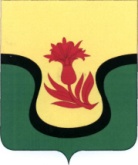 РОССИЙСКАЯ  ФЕДЕРАЦИЯАДМИНИСТРАЦИЯ  ПЕРВОМАЙСКОГО СЕЛЬСКОГО ПОСЕЛЕНИЯАГАПОВСКОГО МУНИЦИПАЛЬНОГО РАЙОНАЧЕЛЯБИНСКОЙ ОБЛАСТИПОСТАНОВЛЕНИЕот  23 декабря  2019 года                                                                     № 45Об утверждении Порядка об установлении, детализации и определении порядка применения бюджетной классификации  Российской Федерации в части, относящейся к бюджету Первомайского сельского поселения, установлении Перечня и кодов целевых статей расходов бюджета Первомайского сельского поселенииВ соответствии со статьей 9. пунктом 4 статьи 21 Бюджетного кодекса Российской Федерации, Порядком формирования и применения кодов бюджетной классификации Российской Федерации, их структуре и принципах назначения, утвержденным приказом Министерства финансов Российской Федерации от 8 июня 2018 г. N 132н. статьи 8 Положения о бюджетном процессе в Первомайском сельском поселении, утвержденного решением Совета депутатов Первомайского сельского поселения от 11.03.2015 г № 216 (в редакции решения № 18 от 10.11.2015 г.. № 121 от 29.11. 2018 г)  постановляю:Утвердить Порядок об установлении, детализации н определении порядка применения бюджетной классификации Российской Федерации в части, относящейся к бюджету Первомайского сельского поселения  (далее - Положение) (приложение N 1).Установить Перечень и коды целевых статей расходов бюджета Первомайского сельского поселения  (приложение N 2). Настоящее ппостановление вступает в силу с 1 января 2020 года и применяется к правоотношениям, связанным с составлением и исполнением бюджета Первомайского сельского поселения  на 2020 год и па плановый период 2021 и 2022 годов. Настоящее постановление обнародовать путем размещения на информационном сайте Первомайского сельского поселения pervomayskoe-sp74.ruОрганизацию выполнения настоящего постановления возложить на специалиста 1 категории Кадошникову Е.В.Глава поселения                                                               С.М.БлинковПриложение N 1 к постановлению администрации Первомайского сельского поселения  23.12.2019 г. № 45Порядокоб установлении, детализации и определении порядка
применения бюджетной классификации Российской Федерации
в части, относящейся к бюджету Первомайского сельского поселенияНастоящее Положение об установлении, детализации и определении порядка применения бюджетной классификации Российской Федерации в части, относящейся к бюджету Первомайского сельского поселения (далее - Положение), разработано в соответствии со статьей 5 и положениями главы 4 Бюджетного кодекса Российской Федерации.Положение устанавливает единые правила формирования и применения бюджетной классификации Российской Федерации (далее - бюджетная классификация) в целях формирования, исполнения бюджета города и составления бюджетной отчетности 'об исполнении бюджета Первомайского сельского поселения.Бюджетная классификация доходов и источников финансирования дефицита бюджета применяется в соответствии с Порядком формирования и применения кодов бюджетной классификации Российской Федерации, их структуре и принципах назначения, утвержденным Министерством финансов Российской Федерации.Единые для бюджетов бюджетной системы Российской Федерации коды разделов (подразделов), видов расходов бюджета установлены Порядком формирования и применения кодов бюджетной классификации Российской Федерации, их структуры и принципов назначения, утвержденным Министерством финансов Российской Федерации.Коды и перечень целевых статей расходов бюджета города обеспечивают привязку бюджетных ассигнований бюджета Первомайского сельского поселения к муниципальным программам (непрограммным направлениям деятельности) и характеризуют направление бюджетных ассигнований на реализацию:муниципальных программ (непрограммных направлений деятельности);подпрограмм муниципальных программ;основных мероприятий подпрограмм муниципальной программы;направлений расходов на реализацию основного мероприятия муниципальных' программ.Перечень разделов, подразделов, целевых статей (муниципальных программ и непрограммных направлений деятельности), групп видов расходов бюджета города утверждается в составе ведомственной структуры расходов решением о бюджете Первомайского сельского поселения либо в установленных Бюджетным кодексом Российской Федерации случаях сводной бюджетной росписью Первомайского сельского поселения.Целевым статьям расходов бюджета Первомайского сельского поселения присваиваются уникальные коды, сформированные с применением буквенно-цифрового ряда: О, 1, 2, 3, 4, 5, 6,7, 8, 9, Б, В, Г, Д, Ж, И, К, Л, М, Н, П, С, У, Ф. Ц, Ч, Ш, Щ, Э, Ю, Я, А, D, Е, F, G, I, J, L, N, Р, Q, R, S, Т, U, V, W, Y, Z.Структура кода целевой статьи расходов бюджета Первомайского сельского поселения состоит из десяти разрядов и включает следующие составные части:код программного (непрограммного) направления расходов (1,2 разряды кода целевой статьи расходов), предназначенный для кодирования программ и непрограммных направлений деятельности;код подпрограммы (3 разряд кода целевой статьи расходов), предназначенный для кодирования подпрограмм программ и непрограммных направлений расходов деятельности;код основного мероприятия (группировки направлений расходов) (4, 5 разряды кода целевой статьи расходов) (далее - мероприятия), предназначенный для кодирования основных мероприятий подпрограмм муниципальных программ и непрограммных направлений деятельности;код направления расходов (6-10 разряды кода целевой статьи расходов) предназначен для кодирования направлений расходования средств, конкретизирующих отдельные мероприятия.Основные мероприятия в рамках направлений расходов (6-10 разряды целевой статьи расходов) детализируются по расходам, источником которых являются средства местного бюджета.В рамках кода направления расходов предусмотрены отдельные универсальные коды направлений расходов бюджета Первомайского сельского поселения.Группы направлений расходов и универсальные коды направлений расходов бюджета, за исключением безвозмездных поступлений из других бюджетов бюджетной системы:по направлению 20401 «Финансовое обеспечение выполнения функций муниципальными органами» (включая расходы на выплаты по оплате труда).При формировании кодов целевой статьи, содержащих направление расходов и (или) основных мероприятий (группировок направлений расходов) за счет предоставленных межбюджетных трансфертов из вышестоящих бюджетов в целях финансового обеспечения и в целях софинансирования расходов следует руководствоваться Порядком формирования н применения кодов бюджетной классификации Российской Федерации, их структуры и принципов назначения, утвержденным Министерством финансов Российской Федерации.При этом отражение расходов бюджета Первомайского сельского поселения, источником финансового обеспечения которых являются субсидии, субвенции, иные межбюджетные трансферты, имеющие целевое назначение, предоставляемые из областного и федерального бюджетов, осуществляется по целевым статьям расходов местного бюджета, включая коды направлений расходов (6-10 разряды кода расходов бюджетов), идентичные коду соответствующих направлений расходов областного и федерального бюджетов, по которым отражаются расходы областного и федерального бюджетов на предоставление вышеуказанных межбюджетных трансфертов.Отражение расходов бюджета по целевым статьям расходов на реализацию региональных проектов, направленных на достижение соответствующих результатов реализации федеральных проектов (программы), Комплексного плана (далее - Региональный проект), осуществляется на 4 - 5 разряде кода целевой статьи расходов.Значение 4 - 5 разряда кода целевой статьи расходов бюджета для расходов на реализацию Региональных проектов должно соответствовать 4-5 разряду кода целевой статьи расходов федерального бюджета на реализацию соответствующих федеральных проектов.Приложение N 2 к постановлению администрации Первомайского сельского поселения  от 23.12.2019 г. № 45Переченьн коды целевых статей расходов бюджета Первомайского сельского поселенияСтруктура кода целевой статьи расходовСтруктура кода целевой статьи расходовСтруктура кода целевой статьи расходовСтруктура кода целевой статьи расходовПрограммная целевая статьяПрограммная целевая статьяПрограммная целевая статьяНаправление расходовМуниципальнаяпрограмма(непрограммноенаправлениедеятельности)Подпрограммамуниципальнойпрограммы,непрограммноенаправлениедеятельностиОсновныемероприятия(группировканаправленийрасходов)Направление расходов1 2 34 56 7 8 9 10НаименованиеКод целевой статьиМуниципальная программа «Развитие местного самоуправления и решение вопросов местного значения в Первомайском сельском поселении»5500000000Подпрограмма Муниципальное управление в Первомайском сельском поселении5510000000Расходы общегосударственного характера5510400000Глава сельского поселения5510420300Финансовое обеспечение выполнения функций муниципальными органами5510420401Уплата налога на имущество организаций и земельного и транспортного налогов5518900000Финансовое обеспечение выполнения функций муниципальными органами5518920401Обеспечение иных общегосударственных вопросов на территориях сельских поселений5510409203Субвенции местным бюджетам для финансового обеспечения расходных обязательств муниципальных образований, возникающих при выполнении государственных полномочий Российской Федерации, субъектов Российской Федерации, переданных для осуществления органам местного самоуправления в установленном порядке5510200000Осуществление первичного воинского учета на территориях, где отсутствуют военные комиссариаты5510251180Подпрограмма Бытовое обслуживание населения, содержание  и  безопасность территории Первомайского сельского поселения5520000000Иные расходы на реализацию отраслевых мероприятий5520700000Обеспечение первичных мер пожарной безопасности в границах населенных пунктов сельских поселений Агаповского муниципального района5520724700Организация и содержание уличного освещения населенных пунктов сельских поселений Агаповского муниципального района5520760001Организация благоустройства на территории сельских поселений5520760005Подпрограмма Развитие культуры и массового спорта в Первомайском  сельском поселении5540000000Обеспечение деятельности (оказание услуг) подведомственных учреждений5549900000Учреждения культуры5549944000Уплата налога на имущество организаций, земельного и транспортного налогов5548900000Учреждения культуры5548944000Субвенции местным бюджетам для финансового обеспечения расходных обязательств муниципальных образований, возникающих при выполнении государственных полномочий Российской Федерации, переданных для осуществления органам местного самоуправления в установленном порядке5540200000Социальная поддержка работников культуры сельских поселений5540275600Иные расходы на реализацию отраслевых мероприятий5540700000Физкультурно-оздоровительная работа и спортивные мероприятия5540751200Непрограммные направления деятельности9900000000Расходы общегосударственного характера9904000000Погашение кредиторской задолженности по договорам на поставку товаров, работ, услуг9900435105реализация иных государственных функций в области социальной политики9906000000доплаты к пенсиям государственных служащих субъектов Российской Федерации и муниципальных служащих9900649101